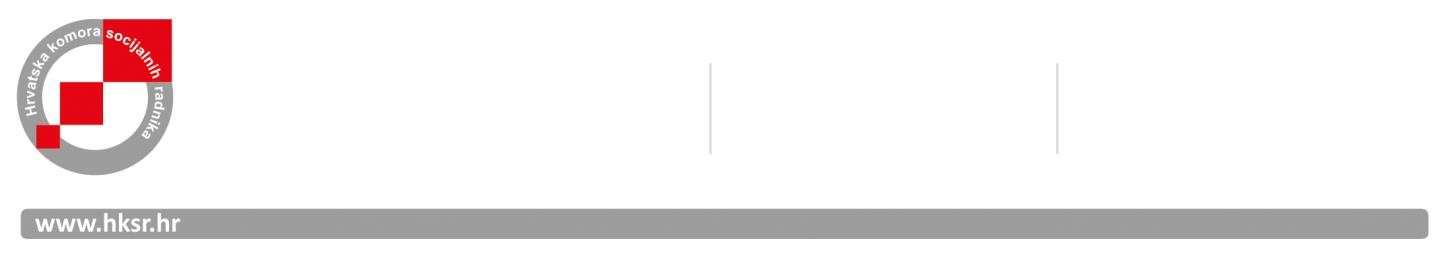 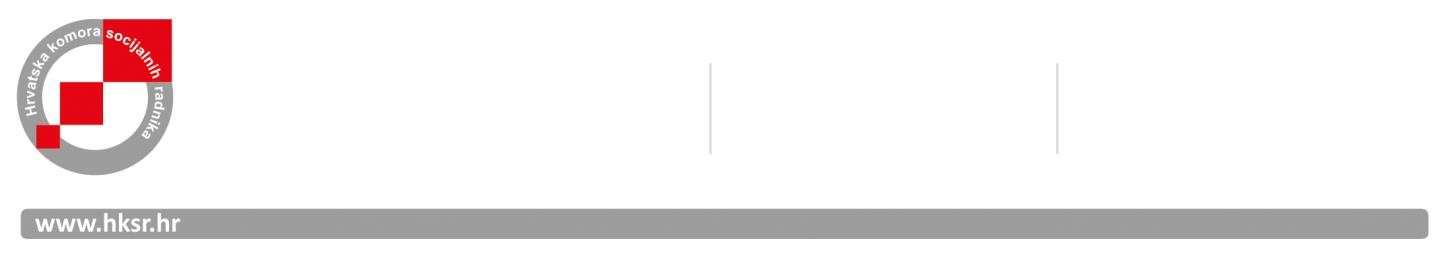 IME I PREZIME ___________________________________________________________________________ OIB ______________________________________________________________________________________ DATUM I MJESTO ROĐENJA _______________________________________________________________ DRŽAVLJANSTVO ________________________________________________________________________ ADRESA PREBIVALIŠTA __________________________________________________________________ E-MAIL __________________________________________________________________________________ BROJ TELEFONA/MOBITELA ______________________________________________________________ ČLANSTVO U KOMORI: DA   ili   NE        Ako DA, BROJ ČLANSKE ISKAZNICE : _________________ ZAHTJEV ZA IZDAVANJE POTVRDE O SUKLADNOSTI OBRAZOVANJA S DIREKTIVOM 2005/36/EZ EUROPSKOG PARLAMENTA I VIJEĆA  o priznavanju stručnih kvalifikacija Ovaj zahtjev podnosim za potrebe (navesti grad i državu)) edukacije ____________________________________________________________ Rada u inozemstvu _____________________________________________________ Zahtjevu prilažem :  Za člana Hrvatske komore socijalnih radnika nije potreban prilog Ako socijalni radnik nije član dostavlja se: domovnica, prvostupnička i magistarska diploma te uvjerenje o položenom stručnom ispitu (originali na uvid ili ovjerene kopije) ___________________________ Način preuzimanja potvrde  Osobno Putem pošte na adresu___________________________________________________ U ______________________ 	 	 	                                     _______________________________    	(mjesto i datum) 	 	 	 	 	 	 	   (potpis podnositelja zahtjeva) 1 